По следам космической недели…Интересно и познавательно прошли мероприятия ко Дню космонавтики в нашем детском саду. Дети с родителями изготавливали макеты космических кораблей, инопланетного ландшафта, солнечной системы. Красочными были презентации, подготовленные воспитателями старших групп, которые помогли расширить представления детей об истории первого космического полета, совершенного первым космонавтом, о полете первой женщины-космонавта, познакомить ребят с «невесомостью», со строением солнечной системы, особенностями космического питания и т.д. Запоминающейся стала экскурсия к памятнику кубанскому космонавту В.В.Горбатко. Скульптуру из бронзы установили на гранитном постаменте в центре города, в сквере, где растет платан, который посадил сам летчик-космонавт в 1969 году. Ребята узнали, что В.В.Горбатко -.дважды Герой Советского Союза, «Почетный гражданин Армавира», родился в соседнем Гулькевичском районе, но часто бывал в Армавире. Он открывал дорогу в космос с первым отрядом космонавтов, он соратник Гагарина. С гордостью и почтением дети возложили к бюсту цветы. Вечером ребята с большим удовольствием рассказывали родителям о полученных впечатлениях.  Хочется верить, что новый памятник вдохновит молодое поколение на героические поступки.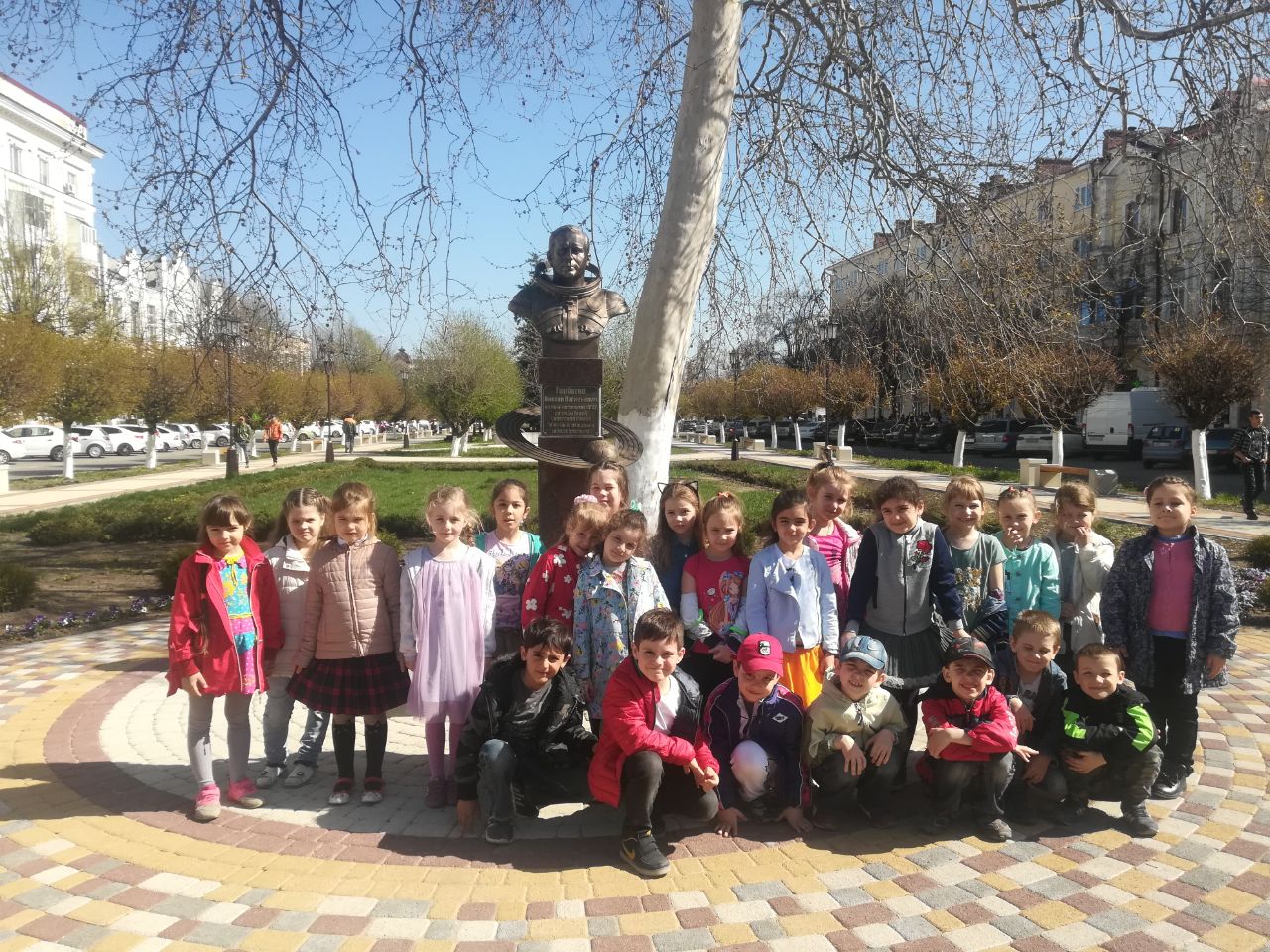 